BENGKEL SISTEM PENGURUSAN SEKOLAH (SPS) PERINGKAT WP KUALA LUMPUR 2013SENARAI DOKUMEN YANG PERLU ANDA SEDIAKAN SEBELUM BENGKEL SPSSila bawa semua perkara / dokumen yang disenaraikan di atas semasa bengkel SPS mengikut jadual yang telah ditetapkan.  Terima Kasih.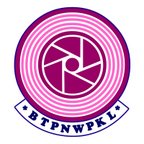 BAHAGIAN TEKNOLOGI PENDIDIKAN NEGERIWILAYAH PERSEKUTUAN KUALA LUMPURJalan Seri Permaisuri, Bandar Seri Permaisuri, Cheras, 56000 KUALA LUMPURTel : 03-91733010     Faks: 03-91735040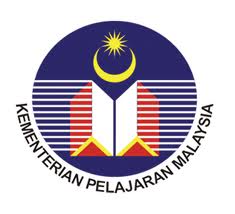 BILPERKARABUTIRANBENTUK BAHANSUDAH DISEDIAKAN( √ )1.Senarai Nama Pentadbir, Guru dan Kakitangan Sekolah Terkini 2013Nama No. Kad PengenalanEmail PeribadiNo. TelefonSingkatan @ Kod Nama Guru ( 6 abjad )Gambar (Maksimum fail saiz: 100kb, 90 x 120 piksel)Paparan Excel (softcopy dan hardcopy ) kecuali gambar.Gambar dalam JPEG2.Senarai Nama Murid( 2 orang sahaja )Nama dan JantinaTingkatan / TahunNo. Kad PengenalanTarikh LahirAgamaKeturunanBangsaAlamatTarikh Masuk SekolahGambar (Maksimum fail saiz: 100kb, 90 x 120 piksel)Paparan Excel (softcopy dan hardcopy ) kecuali gambar.Gambar dalam JPEG3.Senarai Kelas dan Guru Kelas terkiniNama Kelas dan Kod KelasNama Guru Kelas Paparan Excel (softcopy dan hardcopy )4.Profail SekolahProfail Lengkap sepertimana dalam Data EMIS (rujuk Guru Data)Paparan Pdf (softcopy dan hardcopy)5.Takwim PersekolahanHari PersekolahanCuti PenggalRujuk pada takwim di Portal KPM6.Peralatan BengkelNotebook & Broadband & Extension WireFizikal